Карар                                          №16                    постановление            «ОБ УТВЕРЖДЕНИИ ПОЛОЖЕНИЯ ОБ ОПРЕДЕЛЕНИИ ФОРМ УЧАСТИЯГРАЖДАН В ОБЕСПЕЧЕНИИ ПЕРВИЧНЫХ МЕР ПОЖАРНОЙБЕЗОПАСНОСТИ НА ТЕРРИТОРИИ СЕЛЬСКОГО ПОСЕЛЕНИЯИЛЬЧИГУЛОВСКИЙ СЕЛЬСОВЕТ»В соответствии со статьей 16 Федерального закона от 06.10.2003 N 131-ФЗ (в редакции от 27.12.2009) "Об общих принципах организации местного самоуправления в Российской Федерации", статьей 19 Федерального закона от 21.12.1994 года № 69-ФЗ «О пожарной безопасности», статьей 3 п. 10 Устава сельского поселения ПОСТАНОВЛЯЮ:Утвердить Положение об определении форм участия граждан в обеспечении первичных мер пожарной безопасности на территории сельского поселения Ильчигуловский сельсовет (прилагается).Опубликовать настоящее постановление в здании администрации сельского поселения Ильчигуловский сельсовет.3.Контроль исполнения постановления главы возложить на специалиста ГО ЧС    сельского поселения Ильчигуловский сельсоветГлава сельского поселенияИльчигуловский сельсовет                                                            Т.Г.Гумеров	                                             Утверждено  Постановлением                                                                     главы сельского поселения                                                       №16 от12.04.2013г.                                                         Положение об определении форм участия граждан в обеспечении первичных мер пожарной безопасности на территории  сельского поселения Ильчигуловский сельсовет.I. Основные понятияВ настоящем Положении применяются следующие понятия:пожарная безопасность - состояние защищенности личности, имущества, общества и государства от пожаров;противопожарный режим - правила поведения людей, порядок организации производства и (или) содержание помещений (территорий), обеспечивающие предупреждение нарушений требований пожарной безопасности и тушение пожаров;меры пожарной безопасности - действия по обеспечению пожарной безопасности, в том числе по выполнению требований пожарной безопасности;профилактика пожаров - совокупность превентивных мер, направленных на исключение возможности возникновения пожаров и ограничение их последствий;первичные меры пожарной безопасности - реализация принятых в установленном порядке норм и правил по предотвращению пожаров, спасению людей и имущества от пожаров. 	II. Формы участия граждан в обеспечении первичных мер пожарной безопасности. Их права и обязанности в области пожарной безопасности 2.1. К формам участия граждан в обеспечении первичных мер пожарной безопасности относятся:2.1.1. участие в деятельности добровольной пожарной охраны;2.1.2. оповещение населения в случае возникновения пожара;2.1.3. противопожарная пропаганда;2.1.4. организация патрулирования территории сельского поселения в условиях сухой, жаркой и ветреной погоды или при получении штормового предупреждения;2.1.5. участие в социально значимых работах (своевременная очистка территории от горючих отходов, мусора, сухой растительности, содержание в исправном состоянии подъездов к зданиям и сооружениям, содержание в исправном состоянии наружною освещения в темное время суток, очистка мест установки наружных источников противопожарного водоснабжения);2.1.6. иные формы, установленные законодательством Российской Федерации, Республики Башкортостан, муниципальными правовыми актами.2.2. К выполнению социально значимых работ могут привлекаться совершеннолетние трудоспособные жители сельского поселения  в свободное от основной работы или учебы время на безвозмездной основе не более чем один раз в три месяца. При этом продолжительность социально значимых работ не может составлять более четырех часов подряд.2.3. Граждане, в области пожарной безопасности, имеют право на:2.3.1. защиту их жизни, здоровья и имущества в случае пожара;2.3.2. возмещение ущерба, причиненного пожаром, в порядке, установленном действующим законодательством; участие в установлении причин пожара, нанесшего ущерб их здоровью и имуществу;2.3.4. получение информации по вопросам пожарной безопасности, в том числе в установленном порядке от органов управления и подразделений пожарной охраны.2.3.5. участие в обеспечении первичных мер пожарной безопасности.2.4. Граждане, в области пожарной безопасности, обязаны;2.4.1. соблюдать требования пожарной безопасности;2.4.2. иметь в квартирах, помещениях и строениях, находящихся в их собственности первичные средства тушения пожаров и противопожарный инвентарь в соответствии с приложениями N 1 и N 2 к настоящему Положению;2.4.3. при обнаружении пожаров немедленно уведомлять о них пожарную охрану;2.4.4. до прибытия пожарной охраны принимать посильные меры по спасению людей, имущества и тушению пожаров;2.4.5. оказывать содействие пожарной охране при тушении пожаров;2.4.6. выполнять предписания, постановления и иные законные требования должностных лиц государственного пожарного надзора;2.4.7. предоставлять в порядке, установленном законодательством РФ возможность должностным лицам государственного пожарного надзора проводить обследования и проверки, принадлежащих им производственных, хозяйственных, жилых и иных помещений и строений в целях контроля за соблюдением требований пожарной безопасности и пресечения их нарушений. 	III. Социальное и экономическое стимулирование участия граждан и организаций в обеспечении первичных мер пожарной безопасности, в том числе участия в борьбе с пожарами3.1. За активное участие в обеспечении первичных мер пожарной безопасности на территории сельского поселения, в установленных формах, а также за укрепление пожарной безопасности и противопожарную пропаганду к гражданам и руководителям организаций могут быть применены следующие виды поощрений:3.1.1. объявление Благодарности;3.1.2. награждение Почетной грамотой, Благодарственным письмом. 3.2. За особые заслуги в предотвращении и тушении пожаров, участие в ликвидации чрезвычайных ситуаций природного и техногенного характера граждане и руководители организаций могут быть представлены к награждению государственными наградами Российской Федерации и ведомственными наградами МЧС России, а также присвоению почетных званий.Башkортостан РеспубликаhыМиәкә муниципаль районының Илсеғол ауыл советы ауыл биләмәhе  хакимиәте452089, Миәкә  районы, Илсеғол ауылы, Совет урамы, 9тел./факс 2-71-69, 2-71-72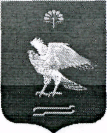 Республика БашкортостанАдминистрация   сельского      поселения Ильчигуловский       сельсовет муниципального   района Миякинский район452092, Миякинский район, с. Ильчигулово,ул. Советская, 9тел./факс 2-71-69, 2-71-72